НАКАЗПО ГАННІВСЬКІЙ ЗАГАЛЬНООСВІТНІЙ ШКОЛІ І-ІІІ СТУПЕНІВПЕТРІВСЬКОЇ РАЙОННОЇ РАДИ КІРОВОГРАДСЬКОЇ ОБЛАСТІвід 14 січня 2019 року                                                                                               № 10с. ГаннівкаПро затвердження плану заходів із реалізації основних положень Концепції «Нова українська школа» у 1-х класах у 2019  роціНа виконання наказу начальника відділу освіти райдержадміністрації від 11 січня 2019 року № 10 «Про затвердження плану заходів із реалізації основних положень Концепції «Нова українська школа» у 1-х класах у 2019 році»НАКАЗУЮ:1. Заступнику директора з навчально-виховної роботи Ганнівської загальноосвітньої школи І-ІІІ ступенів ГРИШАЄВІЙО.В., заступнику завідувача з навчально-виховної роботи Володимирівської загальноосвітньої школи І-ІІ ступенів, філії Ганнівської загальноосвітньої школи І-ІІІ ступенів ПОГОРЄЛІЙ Т.М., заступнику завідувача з навчально-виховної роботи Іскрівської загальноосвітньої школи І-ІІІ ступенів, філії Ганнівської загальноосвітньої школи І-ІІІ ступенів БОНДАРЄВІЙ Н.П.:1) забезпечити необхідні умови для виконання плану заходів щодо реалізації основних положень Концепції «Нова українська школа» у 1-х класах у 2019 році;2) інформувати відділ  освіти Петрівської райдержадміністрації  про виконання даних заходів щокварталу до 01 числа місяця наступного за звітним.2. Контроль за виконанням даного наказу покласти на заступника директора з навчально-виховної роботи Ганнівської загальноосвітньої школи І-ІІІ ступенів ЩУРИК О.О., завідувача Володимирівської загальноосвітньої школи І-ІІ ступенів, філії Ганнівської загальноосвітньої школи І-ІІІ ступенів МІЩЕНКО М. І., на завідувача Іскрівської загальноосвітньої школи І-ІІІ ступенів, філії Ганнівської загальноосвітньої школи І-ІІІ ступенів ЯНИШИНА В.М. Директор школи                                                                                          О.КанівецьЗ наказом ознайомлені:                                                                          О.ЩурикО.ГришаєваВ.ЯнишинМ.МіщенкоН.БондарєваТ.ПогорєлаДодатокдо наказу директора школивід 14.01.2019 року № 9ПЛАН 
заходів з реалізації основних положень Концепції «Нова українська школа»у 1-х класах у 2019  році№ з/пЗаходиТермін виконанняВідповідальні1Матеріально-технічне забезпечення класних кімнат для учнів1-х класів відповідно до вимог Концепції Нової української школиЧервень-серпеньЗЗФ, ЗДНВР2Опрацювання методичних рекомендацій щодо організації освітнього процесу відповідно до умов Державного стандарту початкової загальної освіти Нової української школи Серпень ЗЗФ, ЗДНВР3Підвищення кваліфікації педагогічних кадрів, які працюватимуть у 1-х класах  у  2019/2020 та 2020/2021 н.р. Лютий ЗЗФ, ЗДНВР4Підвищення кваліфікації учителів образотворчого та музичного мистецтва, які навчатимуть учнів 1-х класів у 2020/2021 та 2021/2022 навчальних роках відповідно до Концепції «Нова українська школа»Лютий-травень ЗЗФ, ЗДНВР5Підвищення  кваліфікації вчителів початкової школи щодо впровадження нового Державного стандарту початкової освіти на базі КОІППОУпродовж рокуЗЗФ, ЗДНВР6Участь директорів та заступників директорів з навчально-виховної роботи закладів загальної середньої освіти у заходах із перепідготовки для роботи в умовах Нової української школиУпродовж рокуЗЗФ, ЗДНВР7Здійснення  інформаційно-консультативної  роботи та забезпечення різноманітними формами проведення методичної роботи щодо реалізації концепції «Нова українська школа»Упродовж рокуЗЗФ, ЗДНВР8Опрацювання нормативно-правового забезпечення запровадження Концепції Нової української школи та Державного стандарту початкової загальної освіти (у разі зміни)Упродовж рокуЗЗФ, ЗДНВР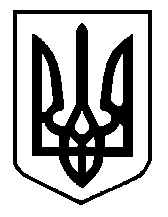 